Geometria analitycznaUkłady równań drugiego stopnia 2GRUPAIMIĘ I NAZWISKOOblicz długość wspólnej cięciwy okręgów Oblicz długość wspólnej cięciwy okręgów Oblicz długość wspólnej cięciwy okręgów Równanie okręgu o środku w  punkcie  i promieniu  :Wzory skróconego mnożenia:Film: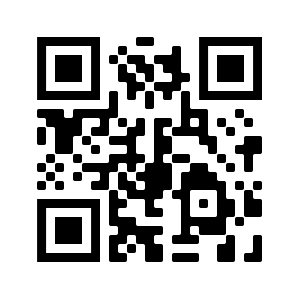 Wyznacz równanie okręgu o promieniu  przechodzącego przez punkty Wyznacz równanie okręgu o promieniu  przechodzącego przez punkty Wyznacz równanie okręgu o promieniu  przechodzącego przez punkty Film: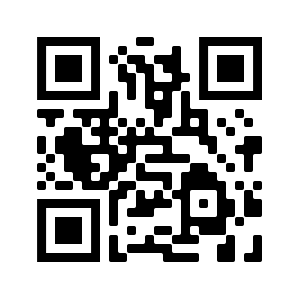 Geometria analitycznaUkłady równań drugiego stopnia 2GRUPAIMIĘ I NAZWISKOOblicz długość wspólnej cięciwy okręgów Oblicz długość wspólnej cięciwy okręgów Oblicz długość wspólnej cięciwy okręgów Równanie okręgu o środku w  punkcie  i promieniu  :Wzory skróconego mnożenia:Film:Wyznacz równanie okręgu o promieniu  przechodzącego przez punkty Wyznacz równanie okręgu o promieniu  przechodzącego przez punkty Wyznacz równanie okręgu o promieniu  przechodzącego przez punkty Film: